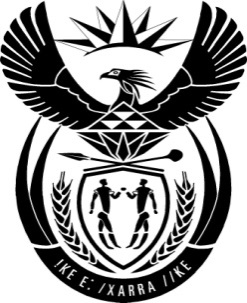 THE PRESIDENCY:  REPUBLIC OF SOUTH AFRICAPrivate Bag X1000, Pretoria, 0001NATIONAL ASSEMBLYQUESTIONS FOR WRITTEN REPLYQUESTION NO:	2271  Date Published:	October 2016	Mr J H Steenhuisen (DA) to ask the President of the Republic:(1)	What is the position with regard to allegations by a certain person (name and details furnished) that a certain person (name furnished) sought to influence the spending of the Government Communication and Information System in favour of The New Age newspaper during a meeting at their residence;(2)	whether he called the specified person at any point in 2015 to assist certain brothers (names furnished);(3)	whether he will make a statement regarding allegations that certain persons (details furnished) threatened the person’s job if the person did not accede to the family’s demands?		NW2603EReply:The questions asked form part of the subject matter of the Report into Allegations of improper and unethical conduct by the President and other state functionaries on matters relating to the removal and appointment of Ministers and Executives of State Owned Enterprises. It is clear from the remedial action to be taken that the Report is inconclusive. After the report was released, I have since indicated that I am giving consideration to the contents of the report in order to ascertain whether it should be a subject of a court challenge. I therefore cannot answer these questions as they form part of the said report.